FICHA DERIVACIÓN PROGRAMA INSERCIÓN SOCIOLABORALFICHA DERIVACIÓN PROGRAMA INSERCIÓN SOCIOLABORALEntidad derivadoraTécnica/o de referenciaTeléfonoCorreo electrónicoFecha derivaciónDATOS PERSONA DERIVADADATOS PERSONA DERIVADADATOS PERSONA DERIVADANombre y apellidosTeléfonoDirecciónColectivo1) Personas inmigrantes.Colectivo2) Personas emigrantes retornados.Colectivo3) Personas reclusas o ex reclusas.VALORACIÓN DEL PERFILVALORACIÓN DEL PERFILVALORACIÓN DEL PERFILVALORACIÓN DEL PERFILFormaciónExperiencia profesionalNivel competencias personalBAJO 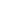 MEDIO 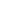 ALTO 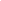 Nivel competencias profesionalBAJO 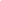 MEDIO 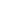 ALTO 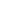 Observaciones